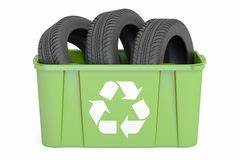 FREE TIRE RECYCLING EVENT Thurs., Jan. 20 - Sat., Jan. 22, 2022Freestone County residents are encouraged to bring disposable tires to this event: 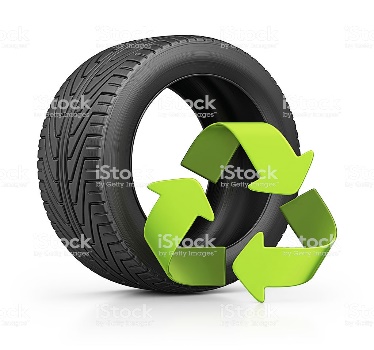 Event Location: 	Dew Dump					137 FM 489 					Fairfield, TX 75840Event Times: 		Thur. – Fri.: 10am - 5:00pm (or trailers are full)					Sat.: 8am - 2:00pm (or trailers are full)